Slime RecipeHow to Make It:#1: Open your bag.#2: Put 2 spoons of glue in bag.#3: Put 3 drops color in bag.#4: Put 1 spoon of water mix in bag.#5: Close bag. Mix around- keep bag closed. #6: Pour out extra water into bowl.This is What It Looks Like: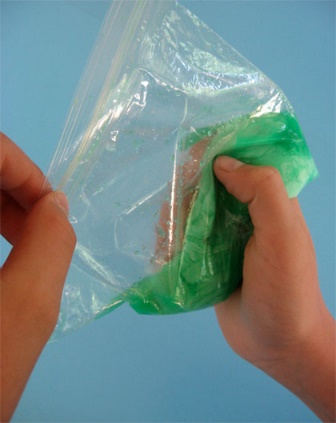 You Need…I Can Describe It…It looks like…GlueSpoons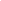 BaggieColoringWater/Borax Mix